«___» __________ 2023 г.                                                                                             № ____О внесении изменений в решение Норильского городского Совета депутатов
от 17.02.2009 № 17-403 «Об утверждении Положения о дополнительных компенсационных выплатах лицам, работающим и проживающим в локальной природно-климатической зоне Крайнего Севера в муниципальном образовании город Норильск»В соответствии с Законом Красноярского края от 03.12.2004 № 12-2668 
«О гарантиях и компенсациях для лиц, работающих в районах Крайнего Севера и приравненных к ним местностях, а также в иных местностях края с особыми климатическими условиями», статьей 28 Устава муниципального образования город Норильск, Норильский городской Совет депутатовРЕШИЛ:Внести в Положение о дополнительных компенсационных выплатах лицам, работающим и проживающим в локальной природно-климатической зоне Крайнего Севера в муниципальном образовании город Норильск, утвержденное решением Норильского городского Совета депутатов от 17.02.2009 № 17-403 (далее - Положение), следующие изменения:1.1. В пункте 3 Приложения 1 к Положению:1.1.1. Подпункты 5-8, 14, 18, 20, 25-27, 29-32, 36-37, 44 таблицы исключить.1.1.2. В подпункте 19 таблицы слова «Государственное учреждение – Отделение Пенсионного фонда Российской Федерации по Красноярскому краю» заменить словами «Отделение Фонда пенсионного и социального страхования Российской Федерации по Красноярскому краю».1.2. В пункте 3.1 Приложения 2 к Положению:1.2.1 Подпункт 1 таблицы изложить в следующей редакции:«».1.2.2. Подпункты 2-4, 6 таблицы исключить.1.2.3. Подпункт 8 таблицы изложить в следующей редакции:«».1.2.4. Подпункт 9 таблицы исключить.1.2.5. Подпункты 10-11 таблицы исключить. 1.2.6. Подпункты 12-14 таблицы исключить.1.2.7. Подпункт 15 таблицы изложить в следующей редакции:«».1.2.8. Подпункт 16 таблицы исключить.1.3. В пункте 3.2 Приложения 2 к Положению:1.3.1. Подпункт 1 таблицы изложить в следующей редакции:«».1.3.2. Подпункты 2-3, 5 таблицы исключить.1.3.3. Подпункт 6 таблицы изложить в следующей редакции:«».1.3.4. Подпункты 7-9, 13-14 таблицы исключить.1.3.5. Подпункт 15 таблицы изложить в следующей редакции:«».1.3.6. Подпункты 16-17 таблицы исключить.1.3.7. Подпункт 18 таблицы изложить в следующей редакции:«».1.3.8. Подпункты 19-20 таблицы исключить.1.3.9. Подпункты 21-22 таблицы изложить в следующей редакции:«».1.3.10. Подпункт 23 таблицы пункта изложить в следующей редакции:«».1.3.11. Подпункты 24-25 таблицы изложить в следующей редакции:«».1.3.12. Подпункт 26 таблицы исключить.1.3.13. Подпункт 27 таблицы изложить в следующей редакции:«».2. Установить, что по дополнительным компенсационным выплатам (далее – ДКВ), осуществленным работникам по коэффициентам ДКВ, измененным настоящим решением, а также осуществленным работникам по должностям (профессиям), исключаемым из получателей ДКВ настоящим решением, перерасчет не производить.3. Контроль исполнения решения возложить на председателя постоянной комиссии Городского Совета по бюджету и собственности В.В. Цюпко.4. Настоящее решение вступает в силу через десять дней со дня опубликования в газете «Заполярная правда» и распространяет свое действие:- по пунктам 1.1.1-1.1.2, 1.2.1-1.2.4, 1.2.6-1.2.8, 1.3.2-1.3.4, 1.3.6, 1.3.8-1.3.9, 1.3.11-1.3.13 на правоотношения, возникшие с 01.01.2023;- по пунктам 1.2.5, 1.3.1, 1.3.5, 1.3.7, 1.3.10 на правоотношения, возникшие с 01.02.2023.                                                                                                                                 ПРОЕКТ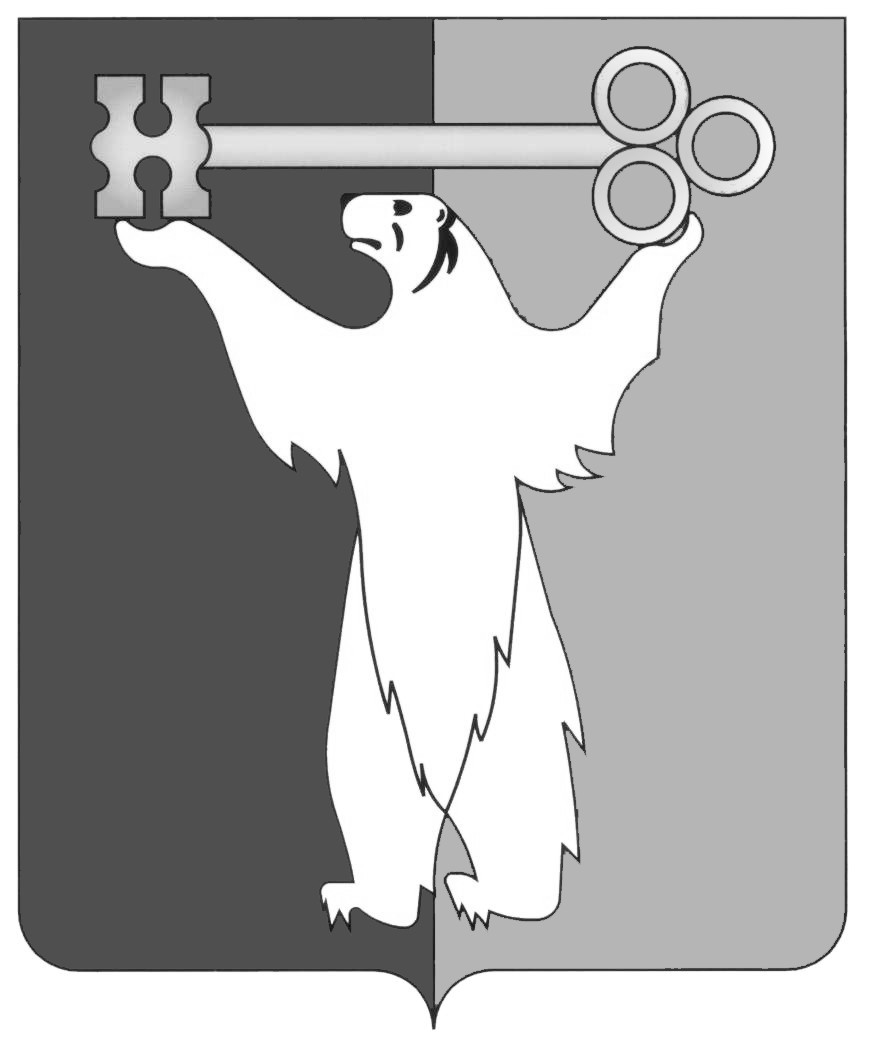 Р Е Ш Е Н И Е1Прокуратура г. Норильска: - работники (старший инспектор-делопроизводитель)     0,228Отделение Фонда пенсионного и социального страхования Российской Федерации по Красноярскому краю:- заместитель начальника управления-руководитель клиентской службы (на правах отдела) в г.Норильске0,1115Межрайонный отдел судебных приставов по г. Норильску Главного управления Федеральной службы судебных приставов России по Красноярскому краю:госслужащие:15- начальник отдела – старший судебный пристав0,021Норильский городской судОбщеотраслевые профессии рабочих первого уровня:- дворник- рабочий по комплексному обслуживанию и ремонту зданий- гардеробщик- уборщик служебных помещений- сторожот 29.05.2008№ 248н0,260,050,240,220,071Норильский городской судОбщеотраслевые профессии рабочих второго уровня:от 29.05.2008№ 248н0,296Военный комиссариат города Норильска и Таймырского Долгано-Ненецкого района Красноярского краяДолжности, не отнесенные к ПКГ- военный комиссар- старший помощник военного комиссара0,090,096Военный комиссариат города Норильска и Таймырского Долгано-Ненецкого района Красноярского краяВрачи и провизорыот 06.08.2007 № 5260,156Военный комиссариат города Норильска и Таймырского Долгано-Ненецкого района Красноярского краяСредний медицинский и фармацевтический персоналот 06.08.2007 № 5260,356Военный комиссариат города Норильска и Таймырского Долгано-Ненецкого района Красноярского краяПКГ должностей служащих, в том числе руководителей структурных подразделений учреждений и воинских частей Министерства обороны Российской Федерации четвертого уровня:- начальник отделения- старший помощник начальника отделения- помощник начальника отделения- начальник части (секретной)от 08.08.2008 № 394н0,140,170,210,1715Отдел Министерства внутренних дел Российской Федерации по г. НорильскуПКГ "Руководители структурных подразделений учреждений с высшим медицинским и фармацевтическим образованием":- заведующий медицинской частью (за исключением работников специального приемника для содержания лиц, подвергнутых административному аресту)от 06.08.2007 
№ 5260,5115Отдел Министерства внутренних дел Российской Федерации по г. НорильскуСредний медицинский и фармацевтический персонал, 1 квалификационный уровень:- дезинфекторот 06.08.2007 
№ 5260,2015Отдел Министерства внутренних дел Российской Федерации по г. НорильскуОбщеотраслевые должности служащих первого уровняот 29.05.2008 
№ 247н0,1315Отдел Министерства внутренних дел Российской Федерации по г. НорильскуОбщеотраслевые должности служащих второго уровня (за исключением инспектора (старшего) по контролю за исполнением поручений, инспектора по кадрам):- старший инспектор по контролю за исполнением поручений- инспектор по контролю за исполнением поручений- инспектор по кадрамот 29.05.2008 № 247н0,440,410,230,27Общеотраслевые должности служащих третьего уровня:- психолог (I категории)- программист (I категории)- программист (II категории)- инженер-электроник- инженер-электроник (II категории)- инженер (I категории)- бухгалтер (I категории)- ведущий бухгалтер- заместитель главного бухгалтера-документовед, аналитик (за исключением работников отдела делопроизводства и режима):- документовед, аналитик (работники отдела делопроизводства и режима)- документовед II категорииот 29.05.2008 № 247н0,210,150,35-0,440,190,540,600,480,580,31-Общеотраслевые профессии рабочих второго уровня:- водитель автомобиляот 29.05.2008 
№ 248н0,35ПКГ должностей служащих, в том числе руководителей структурных подразделений, учреждений и воинских частей Министерства обороны Российской Федерации второго уровня:- инспектор- старший инспекторот 08.08.2008 
№ 394н0,610,5018Поликлиника федерального казенного учреждения здравоохранения «Медико-санитарная часть Министерства внутренних дел Российской Федерации по Красноярскому краю»Общеотраслевые должности служащих третьего уровня:-программист (1 категории)от 29.05.2008№ 247н0,1321Межрайонный отдел судебных приставов по г. Норильску Главного управления Федеральной службы судебных приставов России по Красноярскому краюОбщеотраслевые профессии рабочих второго уровняот 29.05.2008№ 248н0,1221Межрайонный отдел судебных приставов по г. Норильску Главного управления Федеральной службы судебных приставов России по Красноярскому краюОбщеотраслевые профессии рабочих первого уровняот 29.05.2008№ 248н-22Отделение судебных приставов по району Талнах г. Норильска Главного управления Федеральной службы судебных приставов России по Красноярскому краюОбщеотраслевые профессии рабочих второго уровняот 29.05.2008№ 248н0,0323Норильский филиал федерального казенного учреждения «Центр хозяйственного и сервисного обеспечения Главного управления Министерства внутренних дел Российской Федерации по Красноярскому краю»Общеотраслевые должности служащих третьего уровня:1 квалификационный уровень:- инженер-электроник3 квалификационный уровень:- инженер по ремонту (1 категории)4 квалификационный уровень:- ведущий бухгалтерот 29.05.2008№ 247н0,120,120,4823Норильский филиал федерального казенного учреждения «Центр хозяйственного и сервисного обеспечения Главного управления Министерства внутренних дел Российской Федерации по Красноярскому краю»Общеотраслевые должности служащих второго уровня:1 квалификационный уровень:- диспетчер- техник2 квалификационный уровень:- заведующий хозяйством- заведующий складом4 квалификационный уровень:- механикот 29.05.2008№ 247н0,090,13--0,2423Норильский филиал федерального казенного учреждения «Центр хозяйственного и сервисного обеспечения Главного управления Министерства внутренних дел Российской Федерации по Красноярскому краю»Общеотраслевые должности служащих первого уровняот 29.05.2008№ 247н0,2223Норильский филиал федерального казенного учреждения «Центр хозяйственного и сервисного обеспечения Главного управления Министерства внутренних дел Российской Федерации по Красноярскому краю»Общеотраслевые профессии рабочих второго уровня:- водитель автомобиля- газосварщик- столяр-слесарь по ремонту автомобилей- слесарь-сантехникот 29.05.2008№ 248н0,21---0,1124Федеральное государственное бюджетное учреждение «Объединенная дирекция заповедников Таймыра»ПКГ должностей научных работников и руководителей структурных подразделений:-старший научный сотрудникот 03.07.2008№ 305н0,0225Прокуратура г. НорильскаОбщеотраслевые профессии рабочих второго уровняот 29.05.2008 № 248н0,0827Отделение лицензионно-разрешительной работы (по городу Норильску и Таймырскому Долгано-Ненецкому району) г. Норильск Управления федеральной службы войск национальной гвардии Российской Федерации по Красноярскому краю (с дислокацией в г. Норильске)Общеотраслевые должности служащих третьего уровня:1 квалификационный уровень:- инспектор фондаот 29.05.2008 № 247н0,43ПредседательГородского Совета    А.А. ПестряковГлава города НорильскаД.В. Карасев